Publicado en Barcelona el 05/05/2016 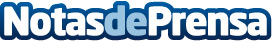 Cómo ganar dinero extra y generar ingresos en InternetTodas las personas que quieran mejorar su calidad de vida y ganar un dinero extra pueden encontrar en Internet una buena manera de lograrloDatos de contacto:WebMasterNota de prensa publicada en: https://www.notasdeprensa.es/como-ganar-dinero-extra-y-generar-ingresos-en Categorias: Marketing E-Commerce http://www.notasdeprensa.es